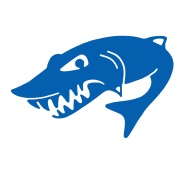 Upper Bucks YMCASwim Team2019 / 2020 Important Dates* Tentative dates will be firmed up and published to the team website by September 30, 2020.Additional YMCA invitational meets may be added as they become available.DatesTimesEventLocationSeptember 9-February 28, 20205:30-9:00 pmPractice StartsPoolSeptember 23, 20195:30-7:00pmParent MeetingRec RoomSeptember 30, 20196:45-8:15pmAG2/PS/HS Dryland Starts (M/W)WellnessOctober 14, 20196:00-8:00pmD&J SportsCon.RoomOctober 7, 20195:30-9:00pmBobbing for Apples                            (All AG1s come 5:30-6:15)PoolOctober 25, 20195:30-8:00Time Trial (All swimmers)PoolOctober TBD, 2019TBDBoyertown Boo InvitationalBoyertownNovember 1-2, 20197 pm-7amTeam Building / Lock-In                     (All swimmers)Aux gymNovember 10, 2019TBDTentative Meet 1 TBDNovember 11, 20195:30-6:30Parents MeetingRec RoomNovember 16, 2019TBDTentative Meet 2TBDNovember TBD, 2019TBDTeam PicturesPoolDecember 7, 2019TBDTentative Meet 3TBDDecember 14, 2019TBDTentative Meet 4TBDDecember 28, 201910:00-12:00pmHoliday Bash                                            (All swimmers)Pool/GymJanuary 4, 2020TBDTentative Meet 5TBDJanuary 11, 2020TBDTentative Meet 6TBDJanuary 18, 2020TBDTentative Meet 7TBDJanuary 18, 2020TBDTentative Meet 8TBDJanuary 20, 20205:30-6:30Parents MeetingRec RoomJanuary 25, 2020TBDDual Meet Make Up DateTBDJanuary 26, 2020TBDDistance MeetTBDFebruary 1-2, 2020TBDChamps- TentativePennridge HSFebruary 8-9, 2020TBDChamps- TentativePennridge HSFebruary 15-16, 2020TBDChamps- TentativePennridge HSFebruary 22, 2020TBDCharlie Hartley Silver Champs GCITFebruary 28, 20206:00-8:00Ice Cream Social                                 (All swimmers)Pool/GymMarch 7-8, 2020TBDPA YMCA East DistrictsGCITMarch 20-22, 2020TBDPA YMCA State ChampionshipsPenn StateMarch TBDTBDTeam BanquetTBDMarch 30- April 3, 2020TBDYMCA Short Course NationalsGreensboro NC